Massachusetts Department of Environmental Protection Bureau of Water Resources – Drinking Water ProgramMonitoring Waiver Application2023-2025 Compliance PeriodCommunity and Non-Transient Non-Community Public Water SystemsMassachusetts Department of Environmental Protection Bureau of Water Resources – Drinking Water ProgramMonitoring Waiver Application2023-2025 Compliance PeriodCommunity and Non-Transient Non-Community Public Water SystemsMassachusetts Department of Environmental Protection Bureau of Water Resources – Drinking Water ProgramMonitoring Waiver Application2023-2025 Compliance PeriodCommunity and Non-Transient Non-Community Public Water SystemsMassachusetts Department of Environmental Protection Bureau of Water Resources – Drinking Water ProgramMonitoring Waiver Application2023-2025 Compliance PeriodCommunity and Non-Transient Non-Community Public Water SystemsMassachusetts Department of Environmental Protection Bureau of Water Resources – Drinking Water ProgramMonitoring Waiver Application2023-2025 Compliance PeriodCommunity and Non-Transient Non-Community Public Water SystemsMassachusetts Department of Environmental Protection Bureau of Water Resources – Drinking Water ProgramMonitoring Waiver Application2023-2025 Compliance PeriodCommunity and Non-Transient Non-Community Public Water SystemsPWS ID#Massachusetts Department of Environmental Protection Bureau of Water Resources – Drinking Water ProgramMonitoring Waiver Application2023-2025 Compliance PeriodCommunity and Non-Transient Non-Community Public Water SystemsMassachusetts Department of Environmental Protection Bureau of Water Resources – Drinking Water ProgramMonitoring Waiver Application2023-2025 Compliance PeriodCommunity and Non-Transient Non-Community Public Water SystemsMassachusetts Department of Environmental Protection Bureau of Water Resources – Drinking Water ProgramMonitoring Waiver Application2023-2025 Compliance PeriodCommunity and Non-Transient Non-Community Public Water SystemsMassachusetts Department of Environmental Protection Bureau of Water Resources – Drinking Water ProgramMonitoring Waiver Application2023-2025 Compliance PeriodCommunity and Non-Transient Non-Community Public Water SystemsMassachusetts Department of Environmental Protection Bureau of Water Resources – Drinking Water ProgramMonitoring Waiver Application2023-2025 Compliance PeriodCommunity and Non-Transient Non-Community Public Water SystemsMassachusetts Department of Environmental Protection Bureau of Water Resources – Drinking Water ProgramMonitoring Waiver Application2023-2025 Compliance PeriodCommunity and Non-Transient Non-Community Public Water SystemsDateImportant: When filling out forms on the computer, use only the tab key to move your cursor - do not use the return key.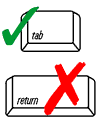 A. Public Water Supply InformationA. Public Water Supply InformationA. Public Water Supply InformationA. Public Water Supply InformationA. Public Water Supply InformationA. Public Water Supply InformationA. Public Water Supply InformationImportant: When filling out forms on the computer, use only the tab key to move your cursor - do not use the return key.PWS NamePWS NamePWS NamePWS NamePWS NamePWS NamePWS NameImportant: When filling out forms on the computer, use only the tab key to move your cursor - do not use the return key.PWS Mailing AddressCity (bars 24) PWS Mailing AddressCity (bars 24) PWS Mailing AddressCity (bars 24) PWS Mailing AddressCity (bars 24) PWS Mailing AddressCity (bars 24) PWS Mailing AddressCity (bars 24) PWS Mailing AddressCity (bars 24) Important: When filling out forms on the computer, use only the tab key to move your cursor - do not use the return key.PWS physical city/town (if different) Zip Code (bars 24) PWS physical city/town (if different) Zip Code (bars 24) PWS physical city/town (if different) Zip Code (bars 24) PWS physical city/town (if different) Zip Code (bars 24) PWS physical city/town (if different) Zip Code (bars 24) PWS physical city/town (if different) Zip Code (bars 24) PWS physical city/town (if different) Zip Code (bars 24) Important: When filling out forms on the computer, use only the tab key to move your cursor - do not use the return key.Contact Person Name                                  Phone Number                             Email AddressContact Person Name                                  Phone Number                             Email AddressContact Person Name                                  Phone Number                             Email AddressContact Person Name                                  Phone Number                             Email AddressContact Person Name                                  Phone Number                             Email AddressContact Person Name                                  Phone Number                             Email AddressContact Person Name                                  Phone Number                             Email AddressImportant: When filling out forms on the computer, use only the tab key to move your cursor - do not use the return key.      System Type:        Community          Non-Transient Non-Community      System Type:        Community          Non-Transient Non-Community      System Type:        Community          Non-Transient Non-Community      System Type:        Community          Non-Transient Non-Community      System Type:        Community          Non-Transient Non-Community      System Type:        Community          Non-Transient Non-Community      System Type:        Community          Non-Transient Non-CommunityImportant: When filling out forms on the computer, use only the tab key to move your cursor - do not use the return key.Important: When filling out forms on the computer, use only the tab key to move your cursor - do not use the return key.B. Source InformationList source ID and check box for which a waiver is being requestedB. Source InformationList source ID and check box for which a waiver is being requestedB. Source InformationList source ID and check box for which a waiver is being requestedB. Source InformationList source ID and check box for which a waiver is being requestedB. Source InformationList source ID and check box for which a waiver is being requestedB. Source InformationList source ID and check box for which a waiver is being requestedB. Source InformationList source ID and check box for which a waiver is being requestedImportant: When filling out forms on the computer, use only the tab key to move your cursor - do not use the return key.Source ID # (e.g. 02G, 02S)Source ID # (e.g. 02G, 02S)VOC SOC IOC Perchlorate Important: When filling out forms on the computer, use only the tab key to move your cursor - do not use the return key.Important: When filling out forms on the computer, use only the tab key to move your cursor - do not use the return key.Source ID # (e.g. 02G, 02S) Source ID # (e.g. 02G, 02S) VOC SOC IOC Perchlorate Important: When filling out forms on the computer, use only the tab key to move your cursor - do not use the return key.Important: When filling out forms on the computer, use only the tab key to move your cursor - do not use the return key.Source ID # (e.g. 02G, 02S)Source ID # (e.g. 02G, 02S)VOC SOC IOC Perchlorate Important: When filling out forms on the computer, use only the tab key to move your cursor - do not use the return key.Important: When filling out forms on the computer, use only the tab key to move your cursor - do not use the return key.Source ID # (e.g. 02G, 02S)Source ID # (e.g. 02G, 02S)VOC SOC IOC Perchlorate Important: When filling out forms on the computer, use only the tab key to move your cursor - do not use the return key.If you have more sources than what is shown here, make a copy of this page and add into the application.Source ID # (e.g. 02G, 02S)Source ID # (e.g. 02G, 02S)VOC SOC IOC Perchlorate If you have more sources than what is shown here, make a copy of this page and add into the application.If you have more sources than what is shown here, make a copy of this page and add into the application.Source ID # (e.g. 02G, 02S)VOC VOC SOC IOC Perchlorate If you have more sources than what is shown here, make a copy of this page and add into the application.Source ID # (e.g. 02G, 02S)VOC VOC SOC IOC Perchlorate Source ID # (e.g. 02G, 02S)VOC VOC SOC IOC Perchlorate Continued on next pageMassDEP Monitoring Waiver Application - ContinuedMassDEP Monitoring Waiver Application - ContinuedMassDEP Monitoring Waiver Application - ContinuedMassDEP Monitoring Waiver Application - ContinuedMassDEP Monitoring Waiver Application - ContinuedMassDEP Monitoring Waiver Application - ContinuedFill out a separate Section C for each groundwater source. Section D is for surface water sources.Refer to your facility’s SWAP report for additional information at: lC. Source Protection – Land Use Inventory  (ground water)C. Source Protection – Land Use Inventory  (ground water)C. Source Protection – Land Use Inventory  (ground water)C. Source Protection – Land Use Inventory  (ground water)C. Source Protection – Land Use Inventory  (ground water)C. Source Protection – Land Use Inventory  (ground water)C. Source Protection – Land Use Inventory  (ground water)Fill out a separate Section C for each groundwater source. Section D is for surface water sources.Refer to your facility’s SWAP report for additional information at: lSource ID# (i.e. 02G or 03G)Source ID# (i.e. 02G or 03G)Source ID# (i.e. 02G or 03G)Source NameSource NameSource NameFill out a separate Section C for each groundwater source. Section D is for surface water sources.Refer to your facility’s SWAP report for additional information at: lReview the list of land uses below and insert a checkmark in the respective columns if these land uses are located within the Zone I. Review the list of land uses below and insert a checkmark in the respective columns if these land uses are located within the Zone I. Review the list of land uses below and insert a checkmark in the respective columns if these land uses are located within the Zone I. Review the list of land uses below and insert a checkmark in the respective columns if these land uses are located within the Zone I. Review the list of land uses below and insert a checkmark in the respective columns if these land uses are located within the Zone I. Review the list of land uses below and insert a checkmark in the respective columns if these land uses are located within the Zone I. Review the list of land uses below and insert a checkmark in the respective columns if these land uses are located within the Zone I. Fill out a separate Section C for each groundwater source. Section D is for surface water sources.Refer to your facility’s SWAP report for additional information at: l	If NONE of the land uses described below are located in the Zone I check here.    	If NONE of the land uses described below are located in the Zone I check here.    	If NONE of the land uses described below are located in the Zone I check here.    	If NONE of the land uses described below are located in the Zone I check here.    	If NONE of the land uses described below are located in the Zone I check here.    	If NONE of the land uses described below are located in the Zone I check here.    	If NONE of the land uses described below are located in the Zone I check here.    Fill out a separate Section C for each groundwater source. Section D is for surface water sources.Refer to your facility’s SWAP report for additional information at: lSeptic systems/cesspools Septic systems/cesspools Septic systems/cesspools Septic systems/cesspools Fill out a separate Section C for each groundwater source. Section D is for surface water sources.Refer to your facility’s SWAP report for additional information at: lResidential homes (including nursing homes)Residential homes (including nursing homes)Residential homes (including nursing homes)Residential homes (including nursing homes)Fill out a separate Section C for each groundwater source. Section D is for surface water sources.Refer to your facility’s SWAP report for additional information at: lInstitutional facilities (schools, prisons, etc.)Institutional facilities (schools, prisons, etc.)Institutional facilities (schools, prisons, etc.)Institutional facilities (schools, prisons, etc.)Fill out a separate Section C for each groundwater source. Section D is for surface water sources.Refer to your facility’s SWAP report for additional information at: lFuel heating tanks Fuel heating tanks Fuel heating tanks Fuel heating tanks Fill out a separate Section C for each groundwater source. Section D is for surface water sources.Refer to your facility’s SWAP report for additional information at: lCommercial retail facilitiesCommercial retail facilitiesCommercial retail facilitiesCommercial retail facilitiesFill out a separate Section C for each groundwater source. Section D is for surface water sources.Refer to your facility’s SWAP report for additional information at: lCommercial service shops (small engine/ auto/ boat repair /etc.)Commercial service shops (small engine/ auto/ boat repair /etc.)Commercial service shops (small engine/ auto/ boat repair /etc.)Commercial service shops (small engine/ auto/ boat repair /etc.)Fill out a separate Section C for each groundwater source. Section D is for surface water sources.Refer to your facility’s SWAP report for additional information at: lManufacturing facilities including Industrial parksManufacturing facilities including Industrial parksManufacturing facilities including Industrial parksManufacturing facilities including Industrial parksFill out a separate Section C for each groundwater source. Section D is for surface water sources.Refer to your facility’s SWAP report for additional information at: lOffice parks or warehousesOffice parks or warehousesOffice parks or warehousesOffice parks or warehousesFill out a separate Section C for each groundwater source. Section D is for surface water sources.Refer to your facility’s SWAP report for additional information at: lMedical facilities (hospitals, research labs)Medical facilities (hospitals, research labs)Medical facilities (hospitals, research labs)Medical facilities (hospitals, research labs)Fill out a separate Section C for each groundwater source. Section D is for surface water sources.Refer to your facility’s SWAP report for additional information at: lSanitary wastewater discharges (other than septic systems)Sanitary wastewater discharges (other than septic systems)Sanitary wastewater discharges (other than septic systems)Sanitary wastewater discharges (other than septic systems)Fill out a separate Section C for each groundwater source. Section D is for surface water sources.Refer to your facility’s SWAP report for additional information at: lNon-sanitary wastewater discharges Non-sanitary wastewater discharges Non-sanitary wastewater discharges Non-sanitary wastewater discharges Please review the land use matrix located at: https://www.mass.gov/lists/source-water-assessment-and-protection-swap-program-documents.Excavation activity (sand/gravel, mining, construction)  Excavation activity (sand/gravel, mining, construction)  Excavation activity (sand/gravel, mining, construction)  Excavation activity (sand/gravel, mining, construction)  Please review the land use matrix located at: https://www.mass.gov/lists/source-water-assessment-and-protection-swap-program-documents.Blasting activity (past or present) including any fireworks displays Blasting activity (past or present) including any fireworks displays Blasting activity (past or present) including any fireworks displays Blasting activity (past or present) including any fireworks displays Please review the land use matrix located at: https://www.mass.gov/lists/source-water-assessment-and-protection-swap-program-documents.Sodium hypochlorite useSodium hypochlorite useSodium hypochlorite useSodium hypochlorite usePlease review the land use matrix located at: https://www.mass.gov/lists/source-water-assessment-and-protection-swap-program-documents.Lawn care activity:Lawn care activity:Lawn care activity:Lawn care activity:Please review the land use matrix located at: https://www.mass.gov/lists/source-water-assessment-and-protection-swap-program-documents.      fertilizer/manure application or storage      fertilizer/manure application or storage      fertilizer/manure application or storage      fertilizer/manure application or storagePlease review the land use matrix located at: https://www.mass.gov/lists/source-water-assessment-and-protection-swap-program-documents.      pesticide application or storage      pesticide application or storage      pesticide application or storage      pesticide application or storagePlease review the land use matrix located at: https://www.mass.gov/lists/source-water-assessment-and-protection-swap-program-documents.Utility rights of way or railroadsUtility rights of way or railroadsUtility rights of way or railroadsUtility rights of way or railroadsPlease review the land use matrix located at: https://www.mass.gov/lists/source-water-assessment-and-protection-swap-program-documents.Other structure or activity in the Zone I; including public roads or streets:Other structure or activity in the Zone I; including public roads or streets:Other structure or activity in the Zone I; including public roads or streets:Other structure or activity in the Zone I; including public roads or streets:Please review the land use matrix located at: https://www.mass.gov/lists/source-water-assessment-and-protection-swap-program-documents.Continued on next pageContinued on next pageContinued on next pageContinued on next pageContinued on next pageMassDEP Monitoring Waiver Application - ContinuedMassDEP Monitoring Waiver Application - ContinuedMassDEP Monitoring Waiver Application - ContinuedPlease check one and follow instructions:Please check one and follow instructions:Please check one and follow instructions:  Municipal PWS: The Zone II must be protected by municipal controls (bylaws, ordinances, or health regulations) that meet MA Wellhead Protection Regulations 310 CMR 22.21(2).  Public water systems who have not received a Wellhead Protection Compliance letter must attach and submit documentation of municipal protection that meets 310 CMR 22.21(2).    Non-Municipal PWS: Public water suppliers must meet the Best Effort Requirement 310 CMR 22.21(1). The Zone II must also be protected by a hazardous material bylaw/ordinance or health regulation. Attach and submit your best effort documentation.Sources with an IWPA    PWS MUST date and sign below.  The PWS must demonstrate they have adequately notified landowners and businesses in the IWPA.  Public notification is required every monitoring waiver compliance period.  (A Sample Notification Letter and fact sheet is available on the MassDEP website at: https://www.mass.gov/lists/groundwater-wellhead-protection-and-surface-water-supplies   Municipal PWS: The Zone II must be protected by municipal controls (bylaws, ordinances, or health regulations) that meet MA Wellhead Protection Regulations 310 CMR 22.21(2).  Public water systems who have not received a Wellhead Protection Compliance letter must attach and submit documentation of municipal protection that meets 310 CMR 22.21(2).    Non-Municipal PWS: Public water suppliers must meet the Best Effort Requirement 310 CMR 22.21(1). The Zone II must also be protected by a hazardous material bylaw/ordinance or health regulation. Attach and submit your best effort documentation.Sources with an IWPA    PWS MUST date and sign below.  The PWS must demonstrate they have adequately notified landowners and businesses in the IWPA.  Public notification is required every monitoring waiver compliance period.  (A Sample Notification Letter and fact sheet is available on the MassDEP website at: https://www.mass.gov/lists/groundwater-wellhead-protection-and-surface-water-supplies   Municipal PWS: The Zone II must be protected by municipal controls (bylaws, ordinances, or health regulations) that meet MA Wellhead Protection Regulations 310 CMR 22.21(2).  Public water systems who have not received a Wellhead Protection Compliance letter must attach and submit documentation of municipal protection that meets 310 CMR 22.21(2).    Non-Municipal PWS: Public water suppliers must meet the Best Effort Requirement 310 CMR 22.21(1). The Zone II must also be protected by a hazardous material bylaw/ordinance or health regulation. Attach and submit your best effort documentation.Sources with an IWPA    PWS MUST date and sign below.  The PWS must demonstrate they have adequately notified landowners and businesses in the IWPA.  Public notification is required every monitoring waiver compliance period.  (A Sample Notification Letter and fact sheet is available on the MassDEP website at: https://www.mass.gov/lists/groundwater-wellhead-protection-and-surface-water-supplies   Municipal PWS: The Zone II must be protected by municipal controls (bylaws, ordinances, or health regulations) that meet MA Wellhead Protection Regulations 310 CMR 22.21(2).  Public water systems who have not received a Wellhead Protection Compliance letter must attach and submit documentation of municipal protection that meets 310 CMR 22.21(2).    Non-Municipal PWS: Public water suppliers must meet the Best Effort Requirement 310 CMR 22.21(1). The Zone II must also be protected by a hazardous material bylaw/ordinance or health regulation. Attach and submit your best effort documentation.Sources with an IWPA    PWS MUST date and sign below.  The PWS must demonstrate they have adequately notified landowners and businesses in the IWPA.  Public notification is required every monitoring waiver compliance period.  (A Sample Notification Letter and fact sheet is available on the MassDEP website at: https://www.mass.gov/lists/groundwater-wellhead-protection-and-surface-water-supplies Date of Public NotificationNotification Description (flyer, letter, poster, etc.)Notification Description (flyer, letter, poster, etc.)Notification Description (flyer, letter, poster, etc.)Notification Description (flyer, letter, poster, etc.)PWS SignaturePWS SignatureDateDateApplication is continued on next pageApplication is continued on next pageMassDEP Monitoring Waiver Application – ContinuedMassDEP Monitoring Waiver Application – ContinuedMassDEP Monitoring Waiver Application – ContinuedMassDEP Monitoring Waiver Application – ContinuedMassDEP Monitoring Waiver Application – ContinuedMassDEP Monitoring Waiver Application – ContinuedMassDEP Monitoring Waiver Application – ContinuedFill out a separate Section D for each surface water source.PWSs serving >25,000 people must have an approved protection plan to receive a waiver.Refer to your facility’s SWAP report for additional information at: l  Please review the land use matrix located at: https://www.mass.gov/lists/source-water-assessment-and-protection-swap-program-documents .D. Source Protection – Land Use Inventory (surface water)D. Source Protection – Land Use Inventory (surface water)D. Source Protection – Land Use Inventory (surface water)D. Source Protection – Land Use Inventory (surface water)D. Source Protection – Land Use Inventory (surface water)D. Source Protection – Land Use Inventory (surface water)D. Source Protection – Land Use Inventory (surface water)Fill out a separate Section D for each surface water source.PWSs serving >25,000 people must have an approved protection plan to receive a waiver.Refer to your facility’s SWAP report for additional information at: l  Please review the land use matrix located at: https://www.mass.gov/lists/source-water-assessment-and-protection-swap-program-documents .Source ID# (i.e. 02S or 03S)Source ID# (i.e. 02S or 03S)Source ID# (i.e. 02S or 03S)Source NameSource NameSource NameFill out a separate Section D for each surface water source.PWSs serving >25,000 people must have an approved protection plan to receive a waiver.Refer to your facility’s SWAP report for additional information at: l  Please review the land use matrix located at: https://www.mass.gov/lists/source-water-assessment-and-protection-swap-program-documents .Review the list of land uses below and insert a checkmark in the respective columns if these land uses are located within the Zone A of your reservoir and/or within the watershed but outside the Zone A.The Department will review your responses along with other information about land uses in the Zone A and/or watershed of this source when making its waiver decision.Check here if NONE of the land uses described in this application is located within the Zone A of your reservoir and/or within the watershed but outside the Zone A.      Review the list of land uses below and insert a checkmark in the respective columns if these land uses are located within the Zone A of your reservoir and/or within the watershed but outside the Zone A.The Department will review your responses along with other information about land uses in the Zone A and/or watershed of this source when making its waiver decision.Check here if NONE of the land uses described in this application is located within the Zone A of your reservoir and/or within the watershed but outside the Zone A.      Review the list of land uses below and insert a checkmark in the respective columns if these land uses are located within the Zone A of your reservoir and/or within the watershed but outside the Zone A.The Department will review your responses along with other information about land uses in the Zone A and/or watershed of this source when making its waiver decision.Check here if NONE of the land uses described in this application is located within the Zone A of your reservoir and/or within the watershed but outside the Zone A.      Review the list of land uses below and insert a checkmark in the respective columns if these land uses are located within the Zone A of your reservoir and/or within the watershed but outside the Zone A.The Department will review your responses along with other information about land uses in the Zone A and/or watershed of this source when making its waiver decision.Check here if NONE of the land uses described in this application is located within the Zone A of your reservoir and/or within the watershed but outside the Zone A.      Review the list of land uses below and insert a checkmark in the respective columns if these land uses are located within the Zone A of your reservoir and/or within the watershed but outside the Zone A.The Department will review your responses along with other information about land uses in the Zone A and/or watershed of this source when making its waiver decision.Check here if NONE of the land uses described in this application is located within the Zone A of your reservoir and/or within the watershed but outside the Zone A.      Review the list of land uses below and insert a checkmark in the respective columns if these land uses are located within the Zone A of your reservoir and/or within the watershed but outside the Zone A.The Department will review your responses along with other information about land uses in the Zone A and/or watershed of this source when making its waiver decision.Check here if NONE of the land uses described in this application is located within the Zone A of your reservoir and/or within the watershed but outside the Zone A.      Review the list of land uses below and insert a checkmark in the respective columns if these land uses are located within the Zone A of your reservoir and/or within the watershed but outside the Zone A.The Department will review your responses along with other information about land uses in the Zone A and/or watershed of this source when making its waiver decision.Check here if NONE of the land uses described in this application is located within the Zone A of your reservoir and/or within the watershed but outside the Zone A.      Fill out a separate Section D for each surface water source.PWSs serving >25,000 people must have an approved protection plan to receive a waiver.Refer to your facility’s SWAP report for additional information at: l  Please review the land use matrix located at: https://www.mass.gov/lists/source-water-assessment-and-protection-swap-program-documents .Zone AWithin watershed, but outside the Zone AFill out a separate Section D for each surface water source.PWSs serving >25,000 people must have an approved protection plan to receive a waiver.Refer to your facility’s SWAP report for additional information at: l  Please review the land use matrix located at: https://www.mass.gov/lists/source-water-assessment-and-protection-swap-program-documents .Motorized boatingMotorized boatingMotorized boatingFill out a separate Section D for each surface water source.PWSs serving >25,000 people must have an approved protection plan to receive a waiver.Refer to your facility’s SWAP report for additional information at: l  Please review the land use matrix located at: https://www.mass.gov/lists/source-water-assessment-and-protection-swap-program-documents .Combined sewer overflows, storm rains/stormwater basinsCombined sewer overflows, storm rains/stormwater basinsCombined sewer overflows, storm rains/stormwater basinsFill out a separate Section D for each surface water source.PWSs serving >25,000 people must have an approved protection plan to receive a waiver.Refer to your facility’s SWAP report for additional information at: l  Please review the land use matrix located at: https://www.mass.gov/lists/source-water-assessment-and-protection-swap-program-documents .Illegal dumpingIllegal dumpingIllegal dumpingFill out a separate Section D for each surface water source.PWSs serving >25,000 people must have an approved protection plan to receive a waiver.Refer to your facility’s SWAP report for additional information at: l  Please review the land use matrix located at: https://www.mass.gov/lists/source-water-assessment-and-protection-swap-program-documents .Military facilities (past and present)Military facilities (past and present)Military facilities (past and present)Fill out a separate Section D for each surface water source.PWSs serving >25,000 people must have an approved protection plan to receive a waiver.Refer to your facility’s SWAP report for additional information at: l  Please review the land use matrix located at: https://www.mass.gov/lists/source-water-assessment-and-protection-swap-program-documents .Lawn care/agricultural Lawn care/agricultural Lawn care/agricultural Fill out a separate Section D for each surface water source.PWSs serving >25,000 people must have an approved protection plan to receive a waiver.Refer to your facility’s SWAP report for additional information at: l  Please review the land use matrix located at: https://www.mass.gov/lists/source-water-assessment-and-protection-swap-program-documents .Utility rights of wayUtility rights of wayUtility rights of wayFill out a separate Section D for each surface water source.PWSs serving >25,000 people must have an approved protection plan to receive a waiver.Refer to your facility’s SWAP report for additional information at: l  Please review the land use matrix located at: https://www.mass.gov/lists/source-water-assessment-and-protection-swap-program-documents .RailroadsRailroadsRailroadsFill out a separate Section D for each surface water source.PWSs serving >25,000 people must have an approved protection plan to receive a waiver.Refer to your facility’s SWAP report for additional information at: l  Please review the land use matrix located at: https://www.mass.gov/lists/source-water-assessment-and-protection-swap-program-documents .Septic systems/cesspools (Zone A only)Septic systems/cesspools (Zone A only)Septic systems/cesspools (Zone A only)Fill out a separate Section D for each surface water source.PWSs serving >25,000 people must have an approved protection plan to receive a waiver.Refer to your facility’s SWAP report for additional information at: l  Please review the land use matrix located at: https://www.mass.gov/lists/source-water-assessment-and-protection-swap-program-documents .Fill out a separate Section D for each surface water source.PWSs serving >25,000 people must have an approved protection plan to receive a waiver.Refer to your facility’s SWAP report for additional information at: l  Please review the land use matrix located at: https://www.mass.gov/lists/source-water-assessment-and-protection-swap-program-documents .Land uses that potentially generate perchlorate:Land uses that potentially generate perchlorate:Land uses that potentially generate perchlorate:Land uses that potentially generate perchlorate:Land uses that potentially generate perchlorate:Fill out a separate Section D for each surface water source.PWSs serving >25,000 people must have an approved protection plan to receive a waiver.Refer to your facility’s SWAP report for additional information at: l  Please review the land use matrix located at: https://www.mass.gov/lists/source-water-assessment-and-protection-swap-program-documents .Blasting activities (check with local fire dept.- includes past or present)Blasting activities (check with local fire dept.- includes past or present)Blasting activities (check with local fire dept.- includes past or present)Fill out a separate Section D for each surface water source.PWSs serving >25,000 people must have an approved protection plan to receive a waiver.Refer to your facility’s SWAP report for additional information at: l  Please review the land use matrix located at: https://www.mass.gov/lists/source-water-assessment-and-protection-swap-program-documents .Firework displays (past or present)Firework displays (past or present)Firework displays (past or present)Fill out a separate Section D for each surface water source.PWSs serving >25,000 people must have an approved protection plan to receive a waiver.Refer to your facility’s SWAP report for additional information at: l  Please review the land use matrix located at: https://www.mass.gov/lists/source-water-assessment-and-protection-swap-program-documents .Industrial perchloric acid -used as a lab reagentIndustrial perchloric acid -used as a lab reagentIndustrial perchloric acid -used as a lab reagentFill out a separate Section D for each surface water source.PWSs serving >25,000 people must have an approved protection plan to receive a waiver.Refer to your facility’s SWAP report for additional information at: l  Please review the land use matrix located at: https://www.mass.gov/lists/source-water-assessment-and-protection-swap-program-documents .Munitions (e.g., military facilities)Munitions (e.g., military facilities)Munitions (e.g., military facilities)Sodium hypochlorite useSodium hypochlorite useSodium hypochlorite useContinued on next pageContinued on next pageContinued on next pageContinued on next pageContinued on next pageMassDEP Monitoring Waiver Application – ContinuedMassDEP Monitoring Waiver Application – ContinuedMassDEP Monitoring Waiver Application – ContinuedE. CertificationE. CertificationE. Certification“I certify, under penalty of perjury, that all information submitted in support of the application for a monitoring waiver is true to the best of my knowledge.”“I certify, under penalty of perjury, that all information submitted in support of the application for a monitoring waiver is true to the best of my knowledge.”“I certify, under penalty of perjury, that all information submitted in support of the application for a monitoring waiver is true to the best of my knowledge.”Name SignaturePosition/TitleEmail application to Program.Director-DWP@mass.gov and use PWSID#_PWSName_2023-25WaiverApp  in the subject line. Please scan your completed/signed application into a PDF format using the standard naming convention of PWSID#_PWSName_2023-25WaiverApp. Include any requested source protection documents at the end of the application.Please contact MassDEP/DWP at: Program.Director-DWP@mass.gov  or 617-292-5770 if you need a hardship request to mail in a paper copy.Application Deadline January 15, 2023Email application to Program.Director-DWP@mass.gov and use PWSID#_PWSName_2023-25WaiverApp  in the subject line. Please scan your completed/signed application into a PDF format using the standard naming convention of PWSID#_PWSName_2023-25WaiverApp. Include any requested source protection documents at the end of the application.Please contact MassDEP/DWP at: Program.Director-DWP@mass.gov  or 617-292-5770 if you need a hardship request to mail in a paper copy.Application Deadline January 15, 2023Email application to Program.Director-DWP@mass.gov and use PWSID#_PWSName_2023-25WaiverApp  in the subject line. Please scan your completed/signed application into a PDF format using the standard naming convention of PWSID#_PWSName_2023-25WaiverApp. Include any requested source protection documents at the end of the application.Please contact MassDEP/DWP at: Program.Director-DWP@mass.gov  or 617-292-5770 if you need a hardship request to mail in a paper copy.Application Deadline January 15, 2023Email application to Program.Director-DWP@mass.gov and use PWSID#_PWSName_2023-25WaiverApp  in the subject line. Please scan your completed/signed application into a PDF format using the standard naming convention of PWSID#_PWSName_2023-25WaiverApp. Include any requested source protection documents at the end of the application.Please contact MassDEP/DWP at: Program.Director-DWP@mass.gov  or 617-292-5770 if you need a hardship request to mail in a paper copy.Application Deadline January 15, 2023